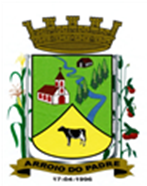 ESTADO DO RIO GRANDE DO SULMUNICÍPIO DE ARROIO DO PADREGABINETE DO PREFEITOA			Mensagem 26/2020Câmara Municipal de VereadoresSenhor PresidenteSenhores VereadoresPara concluir o ciclo orçamentária a ser realizado pelo município na inclusão no seu orçamento de novas ações (proj/ativ) encaminho-lhes o presente projeto de lei.	Após cumprimentá-los, passo a informar que o projeto de lei 26/2020 propõe a abertura de Crédito Adicional Especial no orçamento municipal vigente para possibilitar a aquisição pelo município de um veículo Van, novo e de uma máquina retroescavadeira nova, sendo para uso na Secretaria de Saúde e Desenvolvimento Social e na Secretaria de Obras Infraestrutura e Saneamento, respectivamente.	Para a cobertura do Crédito Adicional proposto serão utilizados, além de recursos do superávit financeiro do exercício de 2019, no caso do veículo VAN, da transferência (inversão financeira) de veículos entre Secretarias e no uso de máquina retroescavadeira do leilão de inservíveis, cujo o processo está em andamento e terá edital publicado nos próximos dias.	Sendo o que tínhamos para o momento.	Atenciosamente.Arroio do Padre, 14 de fevereiro de 2020. _________________________Leonir Aldrighi BaschiPrefeito MunicipalAo Sr.Vilson PieperPresidente da Câmara Municipal de VereadoresArroio do Padre/RSESTADO DO RIO GRANDE DO SULMUNICÍPIO DE ARROIO DO PADREGABINETE DO PREFEITOPROJETO DE LEI Nº 26, DE 14 DE FEVEREIRO DE 2020.Autoriza o Município de Arroio do Padre a realizar abertura de Crédito Adicional Especial no Orçamento Municipal de 2020.Art. 1° Fica autorizado o Município de Arroio do Padre, Poder Executivo, a realizar abertura de Crédito Adicional Especial no Orçamento do Município para o exercício de 2020, nos seguintes programas de trabalho e respectivas categorias econômicas e conforme as quantias indicadas:05 – Secretaria de Saúde e Desenvolvimento Social02 – Fundo Municipal da Saúde – Rec. Próprios10 – Saúde301 – Atenção Básica0502 – Atenção à Saúde1.534 - Aquisição de Van4.4.90.52.00.00.00 – Equipamentos e Material Permanente. R$ 103.000,00 (cento e três mil reais)Fonte de Recurso: 4002 - Alienação de Bens da Saúde4.4.90.52.00.00.00 – Equipamentos e Material Permanente. R$ 70.000,00 (setenta mil reais)Fonte de Recurso: 0040 - ASPS07 - Secretaria de Obras, Infraestrutura e Saneamento02 – Manutenção das Estradas Municipais26 - Transporte782 - Transporte Rodoviário0702 - Melhorias no Sistema Viário1.723 - Aquisição de Retroescavadeira 4.4.90.52.00.00.00 – Equipamentos e Material Permanente. R$ 99.585,00 (noventa e nove mil, quinhentos e oitenta e cinco reais)Fonte de Recurso: 1061 – Alienação do Leilão – Recurso Livre4.4.90.52.00.00.00 – Equipamentos e Material Permanente. R$ 140.415,00 (cento e quarenta mil, quatrocentos e quinze reais)Fonte de Recurso: 0001 – LivreValor do Crédito Adicional Suplementar: R$ 413.000,00 (quatrocentos e treze mil reais).Art. 2° Servirão de cobertura para o Crédito Adicional Especial de que trata o art. 1° desta Lei, recursos financeiros provenientes das seguintes fontes:Do superávit financeiro verificado no exercício de 2019, no valor de R$ 210.415,00 (duzentos e dez mil, quatrocentos e quinze reais), na Fonte de Recurso: 0001 – Livre.Do excesso de arrecadação projetados para o exercício de 2020, a partir da alienação de bens móveis do Município no valor de R$ R$ 99.585,00 (noventa e nove mil, quinhentos e oitenta e cinco reais), na Fonte de Recurso: 1061 – Alienação do Leilão – Recurso Livre.Do excesso de arrecadação projetados para o exercício de 2020, a partir da transferência de veículos entre órgãos municipais (Operação Intraorcamentária), no valor de R$ 103.000,00 (cento e três mil reais), na Fonte de Recurso: 4002 - Alienação de Bens da Saúde.Art. 3° Esta Lei entra em vigor na data de sua publicação.Arroio do Padre, 14 de fevereiro de 2020.Visto técnico:Loutar PriebSecretário de Administração, Planejamento, Finanças, Gestão e Tributos.Leonir Aldrighi BaschiPrefeito Municipal